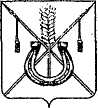 АДМИНИСТРАЦИЯ КОРЕНОВСКОГО ГОРОДСКОГО ПОСЕЛЕНИЯ КОРЕНОВСКОГО РАЙОНАПОСТАНОВЛЕНИЕот 12.12.2014   		                                     			         № 1327г. КореновскО проекте решения Совета Кореновского городского поселения Кореновского района «О внесении изменений в решение Совета Кореновского городского поселения Кореновского районаот 29 октября 2014 года № 28 «Об утверждении Положенияо порядке осуществления муниципального лесного контроля на территории Кореновского городского поселенияКореновского района»В соответствии с решением Совета Кореновского городского                поселения Кореновского района от 22 апреля 2014 года № 426 «О порядке внесения проектов муниципальных правовых актов в Совет Кореновского городского поселения Кореновского района» администрация Кореновского городского поселения Кореновского района п о с т а н о в л я е т:1. Согласиться с проектом решения Совета Кореновского                  городского поселения Кореновского района «О внесении изменений                              в решение Совета Кореновского городского поселения Кореновского                      района от 29 октября 2014 года № 28 «Об утверждении Положения                      о порядке осуществления муниципального лесного контроля на территории Кореновского городского поселения Кореновского района».2. Направить проект решения «О внесении изменений в решение              Совета Кореновского городского поселения Кореновского района                           от 29 октября 2014 года № 28 «Об утверждении Положения о порядке осуществления муниципального лесного контроля на территории   Кореновского городского поселения Кореновского района»» в Совет Кореновского городского поселения для рассмотрения в установленном порядке (прилагается).3. Назначить представителем главы Кореновского городского                поселения Кореновского района при обсуждении данного проекта                    решения в Совете Кореновского городского поселения Кореновского района начальника отдела жилищно-коммунального хозяйства, благоустройства и транспорта администрации Кореновского городского поселения               Кореновского района А.Г.Солошенко.4. Общему отделу администрации Кореновского городского поселения Кореновского района (Воротникова) разместить настоящее постановление на официальном сайте органов местного самоуправления Кореновского городского поселения Кореновского района в сети Интернет.5. Постановление вступает в силу со дня его подписания.ГлаваКореновского городского поселения Кореновского района							                Е.Н.ПергунПРОЕКТ РЕШЕНИЯСовета Кореновского городского поселения Кореновского районаот ________________                                                                        № ___________г. КореновскО внесении изменений в решение Совета Кореновского городского поселения Кореновского района от 29 октября 2014 года № 28 «Об утверждении Положения о порядке осуществления муниципального лесного контроля на территории Кореновского городского поселенияКореновского района»В соответствии с Федеральным законом от 14 октября 2014 года                      № 307-ФЗ «О внесении изменений в Кодекс Российской Федерации об административных правонарушений и отдельные законодательные акты Российской Федерации и о признании утратившими силу отдельных положений законодательных актов Российской Федерации в связи с уточнением полномочий государственных органов и муниципальных органов в части осуществления государственного контроля (надзора) и муниципального контроля» в целях приведения муниципального правового акта в соответствии с действующим законодательством, Совет Кореновского городского поселения Кореновского района р е ш и л:1. Внести в решение Совета Кореновского городского поселения Кореновского района от 29 октября 2014 года № 28 «Об утверждении Положения о порядке осуществления муниципального лесного контроля на территории Кореновского городского поселения Кореновского района» следующие изменения:1.1. Пункт 4.1 раздела 4 приложения к решению дополнить подпунктами следующего содержания:«5) привлекать в установленном порядке специалистов для проведения обследований муниципальных лесных участков, экспертиз, проверок выполнения мероприятий по использованию лесов;6) проводить плановые (рейдовые) осмотры, обследования муниципальных лесных участков в пределах своей компетенции на основании плановых (рейдовых) заданий;Подпункт 5) считать подпунктом 7)».1.2. Подпункт 14 пункта 5.1 раздела 5 приложения к решению изложить в новой редакции:«14) осуществлять запись о проведенной проверке в журнале учета проверок (при его наличии)». 1.3. Пункт 5.1. раздела 5 приложения к решению дополнить подпунктами 16) и 17) следующего содержания:«16) организовывать и проводить мониторинг эффективности муниципального лесного контроля;17) принимать в пределах своей компетенции в случае выявления при проведении плановых (рейдовых) осмотров, обследований нарушений обязательных требований меры по пресечению таких нарушений, а также доводить в письменной форме до сведения руководителя (заместителя руководителя) органа муниципального контроля информацию о выявленных нарушениях для принятия решения о назначении внеплановой проверки юридического лица, индивидуального предпринимателя по основаниям, указанным в пункте 2 части 2 статьи 10 Федерального закона от 26 декабря 2008 года № 294-ФЗ «О защите прав юридических лиц и индивидуальных предпринимателей при проведении государственного контроля (надзора) и муниципального контроля».1.4. Пункт 7.3 раздела 7 приложения к решению после слов «в отношении малых предприятий» дополнить словами «не более чем на пятьдесят часов». 1.5. Пункт 8.6 раздела 8 приложения к решению изложить в новой редакции:«8.6. Юридические лица, индивидуальные предприниматели вправе вести журнал учета проверок по типовой форме, установленной федеральным органом исполнительной власти, уполномоченным Правительством Российской Федерации».1.6. Пункт 8.7 раздела 8 приложения к решению после слов «в журнале учета проверок» дополнить словами «при его наличии». 1.7. Раздел 9 приложения к решению дополнить пунктами следующего содержания:9.2. В случае выявления при проведении проверки нарушений обязательных требований или требований, установленных муниципальными правовыми актами, должностные лица Уполномоченного органа муниципального контроля, проводившие проверку, в двух экземплярах составляют предписание об устранении выявленных нарушений с указанием сроков их устранения и (или) о проведении мероприятий по предотвращению причинения вреда жизни, здоровью людей, вреда животным, растениям, окружающей среде, объектам культурного наследия (памятникам истории и культуры) народов Российской Федерации, безопасности государства, имуществу физических и юридических лиц, государственному или муниципальному имуществу, предупреждению возникновения чрезвычайных ситуаций природного и техногенного характера, а также других мероприятий, предусмотренных федеральными законами, один из которого выдается юридическому лицу, индивидуальному предпринимателю, гражданину под роспись либо направляется почтой с уведомлением о вручении.Запись о выданном предписании должностными лицами, осуществляющими проверку, производится в журнале учета проверок субъекта проверки – юридического лица, индивидуального предпринимателя.Юридическое лицо, индивидуальный предприниматель, гражданин в случае несогласия с выданным предписанием об устранении выявленных нарушений в течение пятнадцати дней с даты получения предписания вправе представить в Уполномоченный орган муниципального контроля в письменной форме возражения в отношении выданного предписания об устранении выявленных нарушений в целом или его отдельных положений.Срок выполнения предписания об устранении нарушений, выявленных в ходе проведения проверок, устанавливается исходя из обстоятельств выявленного нарушения и разумного срока для его устранения. Максимальный срок исполнения предписания не может превышать шести месяцев.9.3. Истечение срока исполнения юридическим лицом, индивидуальным предпринимателем, гражданином ранее выданного предписания об устранении выявленного нарушения обязательных требований и (или) требований, установленных муниципальными правовыми актами, является основанием к проведению внеплановой проверки.В течение 15 дней с момента истечения установленного в предписании срока для устранения нарушения ответственное должностное лицо за проведение проверки, в установленном порядке проводит проверку устранения ранее выявленного нарушения, о чём составляется соответствующий акт проверки.При проведении внеплановой проверки исполнения предписания выносится распоряжение о проведении такой проверки.В случае, если основанием для проведения внеплановой проверки является истечение срока исполнения юридическим лицом, индивидуальным предпринимателем предписания об устранении выявленного нарушения обязательных требований и (или) требований, установленных муниципальными правовыми актами, предметом такой проверки может являться только исполнение выданного органом муниципального контроля предписания.Если в результате проверки исполнения предписания установлено, что нарушение лесного законодательства не устранено, в отношении лица, допустившего правонарушение, формируются материалы проведённых проверок и направляются в уполномоченные органы для решения вопроса о принятии мер по устранению выявленных нарушений и привлечению виновных лиц к ответственности в порядке, установленном законодательством Российской Федерации.9.4. В случае невозможности устранения нарушения в установленный срок нарушитель заблаговременно (не позднее пяти дней до истечения срока исполнения предписания) направляет уполномоченному лицу, выдавшему предписание об устранении нарушения лесного законодательства, ходатайство с просьбой о продлении срока устранения нарушения лесного законодательства. К ходатайству прилагаются документы, подтверждающие принятие нарушителем исчерпывающих мер для устранения нарушения в установленный срок.Уполномоченное лицо, выдавшее предписание об устранении нарушения лесного законодательства, рассматривает поступившее ходатайство в течение трех суток после его поступления. По результатам рассмотрения ходатайства принимается решение о продлении срока устранения нарушения лесного законодательства или об отклонении ходатайства и оставлении срока устранения нарушения лесного законодательства без изменения».1.8. Пункт 10.1 раздела 10 приложения к решению дополнить абзацем 7 следующего содержания:«в случае несогласия с фактами, выводами, предложениями, изложенными в акте проверки, либо с выданным предписанием об устранении выявленных нарушений в течение пятнадцати дней с даты получения акта проверки представить в орган, осуществляющий муниципальный контроль, в письменной форме возражения в отношении акта проверки и (или) выданного предписания об устранении выявленных нарушений в целом или его отдельных положений, приложив к таким возражениям документы, подтверждающие обоснованность таких возражений, или их заверенные копии либо в согласованный срок передать их в орган, осуществляющий муниципальный контроль».2. Настоящее решение подлежит официальному опубликованию в средствах массовой информации и размещению на официальном сайте органов местного самоуправления Кореновского городского поселения Кореновского района в сети Интернет.3. Контроль за выполнением настоящего решения возложить на постоянную комиссию по вопросам промышленности, транспорта, связи, строительства и ЖКХ Совета Кореновского городского поселения Кореновского района (Андрейчук).4. Настоящее решение вступает в силу после его официального опубликования.   ПРИЛОЖЕНИЕк постановлению администрацииКореновского городского поселенияКореновского районаот 12.12.2014  № 1327ГлаваКореновского городского поселенияКореновского района                                                    Е.Н.ПергунПредседатель Совета  Кореновского городского поселенияКореновского района                                       Е.Д.Деляниди